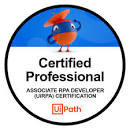 Poojitha Desireddydesireddypoojitharpa@gmail.com+1 281 840-7447Professional Summary:As an accomplished IT professional with over 10 years of experience, I possess extensive expertise in automation, application development, and design, as well as exceptional analytical programming skills. Over the past 6 years, I have specialized in Uipath, Blueprism, Microsoft power automate throughout my career, I have been involved in all stages of development/automation life cycles and L2 support.Worked with the desktop flows to automate Excel, Outlook, FTP and SharePoint, PDF activities, Integration Services.Automated with different types of applications using web and desktop recorders.Integrated and Running the Scripts using actions like run Vb script, Java scripts and Python.My vast experience includes conducting RPA assessments to identify automation opportunities, developing solutions for PA projects, and ensuring their flawless execution. I have also implemented E2E RPA solutions for business processes across industries such as Healthcare, Energy & Utilities, Financial Accounting, and Supply Chain by leveraging Blueprism and Uipath tools and deployed in attended/unattended bots and runners.More specifically, I excel at developing and deploying bots using various advanced technologies like Blueprism Studio using different versions like V6.4, V6.10.1, Blueprism Control room and system Manager and Uipath Studio, Orchestrator, Computer Vision, Document Understanding, and triggers. Additionally, I possess a proficient grasp of monitoring bot execution and providing top-tier production support.Hands on experience in gathering business requirements and incorporating it in Process Definition Document (PDD). Experience in creation of Solution Design Document (SDD) and Proposing solution for automation. Developed and configures automation processes as per the Technical Design Document (TDD) to meet the defined requirements. Experience in analyzing business requirements, current and future state process designs, translating them into process flows and Visual Business Objects within the Blue Prism object studio and process studio. Sound knowledge of all SDLC and STLC (Software Test Life Cycle) phases. Good at Analysis, Designing, Testing using Test suite and Test Manager, Implementation.Leveraging OCR technology from Google and Microsoft, I expertly processed scanned documents and extracted valuable information through the use of Uipath Computer Vision. Moreover, I have utilized Object Repository features to minimize rework whenever there are any changes to UI elements. By utilizing Document Understanding and Action Center, AI Center and  a successful POC to facilitate Order Entry in ERP.Download the files from SharePoint using API Integration.Implemented the bots using different type of applications like windows,Web,Mainframe applications.I am certified in both Blueprism Ad01 and Uipath RPA Development and Automation Anywhere Advanced PA Professional program. My technical proficiency is conveyed from my experience working with databases such as SQL Server, MS access and MySQL. Furthermore, I possess a wealth of knowledge related to SDLC and exhibit prowess in agile and waterfall methodologies. I am highly adept at consuming RESTful/SOAP services to integrate with other systems. Lastly, I have experience in developing workflow automations.I am a proactive team player who possesses outstanding communication, interpersonal, and analytical skills. My self-motivation and ability to work independently make me an unparalleled asset for any organization seeking a professional developer who specializes in RPA.Technical Skills: Client: HCSC									Start Date:  (Sep-2023 | Feb 2024)Role: Uipath Developer Tool : UipathResponsibilities:Work with the Business Analysts to prepare functional specification during the project requirements stage in health care.By implementing this RPA-based solution, we have successfully improved the efficiency and accuracy of the Claims approval process, freeing up analysts to focus on higher-value tasks while reducing the number of errors and improving turnaround times for patients and care providers alike.Maintain several RPA bots as batch processes on daily basis and ensure quality and high performance to the internal and vendor applications of the organization. Problem solving issues that arise in day to day running of robotic processes and providing timely responses and solutions as required. Provided technical training to team members, offshore on Automaton Tools and platform. Formulated and executed agile processes for enhancing performance. Client: AIG| Tool : Uipath							Start Date:  (Feb 2023 - May 2023)Project: Rec of AP vs. CN Template | Role: Uipath DeveloperDescription: It’s a Closure process, once the customer submits the Closure request or the bank initiates closure request for an account, all the pre-closure checks are needing to be done and making the balance payment to the customer. Key stages which were common to all Validation of Documents, Data Capture, and Data Approval, Updating the applications with latest information, Post Processing and Generating Success and Exception Report.Responsibilities:Designing and documenting automated process solutions in accordance with standard design principles and conventions. Configuring new automations and objects using core workflow principles that are efficient, well structured, maintainable and easy to understand. Involved in the centralized infrastructure for maintaining several robots across the organization. Implemented new reporting techniques and facilitated the presentations to the clients. Innovatively integrated the advanced features of automation tools like OCR, Web Recorder for existing robots and improved the performance using Automation Anywhere. Testing process by planning and monitoring tests for any of your automations, applications, or environments. With full requirements traceability and visual logging, Test Manager enables you to rapidly triage any defects.   Maintain several RPA bots as batch processes on daily basis and ensure quality and high performance to the internal and vendor applications of the organization. Problem solving issues that arise in day to day running of robotic processes and providing timely responses and solutions as required. Provided technical training to team members, offshore on Automaton Tools and platform. Formulated and executed agile processes for enhancing performance. Experienceinstaginganddeployingtheautomationsolutionintotestandliveenvironments. Enhance the bots with additional features as requested by the clients and business analysts.Worked on functional Testing using Test suite and Test Manager, Implementation in UAT Phases.Experience in programming for generating graphs, data listings and tables using data steps, procedures, SQL and macros.Extensive use of PROC SQL to perform queries, join tables. Investigated existing SAS code, created query, maintained and defined strategies to improve the efficacy of SAS programs Generated the automated exception reports using advanced EMAIL automation. Implemented changes in coding and designs using knowledge of VB .NET proactively designed RPA Tasks as per application and business requirements. Created HTML navigation menu that is role based menu items change dynamically, derived from the database in the form of XML. Design, develop, test and automate Extraction Transformation &Loading (ETL) processes using SQL Server Integration Services (SSIS 2012). Pair Programming with the Development team to capture the failing scenarios in order to avoid defects in future and ensure functionality Expertise in analyzing and modifying the test case execution as per requirements also re-use the existing test cases if needed to meet the fast pace environment.Client: EY | Tool : Power Automate Desktop							(Sep 2022 – Jan 2023)Project: Loss Sensitive Automation | Role: Senior Developer   Description:The primary goal of the project is to identify existing huge time taking, repetitive, manual processes and provide innovative automated solutions, improving customer satisfaction by enhancing quality through error reduction and provide cost savings. Robots are designed to ensure high quality products with error free to improve customer satisfaction and also provide cost savings. Responsibilities: As an RPA developer for a large distribution center, my responsibilities included:Creation, Development and Maintenance of automated MI reporting of Blue Prism processes MS Access and Excel, also looking into running this in MS SQL Server using MS Access front-end. Analyses the feasibility of existing process suitable for automation. Implemented new reporting techniques and facilitated the presentations to the clients. Experienced in building Blue Prism Processes and Business Objects for various business systems. Worked with mainframe, windows, web application and surface and Mainframe automation. End to end process automation using Blue Prism. Implemented Blue Prism User authentication by defining user roles, creating users and setting password policies. Extensive experience in global SAP R/3 Project Implementation, Rollout and Go-Live Support in supply chain management process which includes purchasing to pay, quality management, logistics execution, production planning process. Experience in using Blue Prism’s Credential Manager for maintaining, securing and retrieving the user credentials. Exposure to Blue Prism’s Single Sign-on implementation using Microsoft Active Directory. Experience in staging and deploying the automation solution into test and live environments. Efficiently handled monitoring and troubleshooting the Blue Prism environment through Control room. Integrated several systems and applications in areas of SAP. Worked with UI path teams to resolve the tickets and incidents actively updated the forum. Managed a team of developers in an agile environment. Experience in managing robot’s workloads using Blue Prism Work Queues.Participated in online meetings to demonstrate the capabilities of RPA for on-going projects and potential clients. Worked on Basic, Desktop, Web and Citrix automations using UI Path studio. Developed and implemented new technical solutions for production applications to interact effectively with users.Worked with the Business Analysts in identifying and defining the requirements. Extensively worked on debugging application for fixing bugs and Production support.Solid Design, Coding, Unit testing, UAT (User Acceptance Testing) and maintaining the RPA's (Robot's). Worked on getting all the remote machines errors and information to the main system through the Blue Prism. Involved in deployment of automation in user’s environment. Worked on task migration process from development to production systems through Control room.Helped on scheduling the night running RPA tasks through Control room. Environment: Blue Prism V6.5 and V6, Web Services, C# .NET, MS Excel, PDF, MS SQL Server 2014.Client: Amkor| 	Tool : Uipath							(May 2022 – Aug 2022)Project: FAS5 UK BAD Debt | Role: Senior Developer   Description: Worked on payment processing between the networks while making a payment. Robots helps to get effective data without having duplicates as there is an option in the network to make payments for both primary and secondary contacts. Responsibilities: Created reusable automation framework with Meta-Bots and reusable libraries with data externalization for RPA implementation.Responsibilities:	As an RPA developer responsible for streamlining the order processing system for a large company, my key responsibilities included.Created implementation plan for RPA solution design and get it sign of from operations.Created POC's using Blue- Prism and UI Path for tool comparison. Automated navigation through SAP UI screens using the screen scraping, data scraping and used required activities to create flowcharts and sequence. Analyze the client requirements and define the Acceptance Criteria based on Requirements Document.Fetching the input data from the various sources like reading the data from Outlook, Excel and PDF files into the Blue prism. Work with the Business Analysts to prepare functional specification during the project requirements stage.Defined RPA-UI path automation strategy for process claims, commercial invoice forwarding automation. Designed solutions utilizing RPA best practices and maintain technical responsibility for project delivery.Involved in Robotic Process Automation (RPA) from requirements gathering, solution designing, coding, testing, debugging, documentation and implementation on different tools like Blue Prism, Automation Anywhere. Designing UI path process solutions in accordance with standard UI Path design principles and conventions. By using Scheduler, we scheduled a Bot to run 24/7 in the Control room and also used triggers. Involved in design, develop and deploy end to end manual process with automated robots. Developed the project using agile methodologies and Test-Driven Development. Analyze the feasibility of existing process suitable for automation.Implemented new reporting techniques and facilitated the presentations to the clients. Automate various processes involved in SAP, billing system and CRM systems such as account creation, invoice generation, order creation, order submission, creation of accounts etc. Developed the project using agile methodologies and Test-Driven Development. Environment: .Net, SQL server 2012, Quality Center, windows,web,Mainframe,excel, Agile Scrum, HTML, CSS, jQuery, Bootstrap, Visual Studio 2015.Client: AIG | Project: Mail Extraction /Digitizing /Clinical Attach.Role: Senior RPA Developer| Tool : Uipath							(Feb 2021 –  Jan 2022)Responsibilities:As an RPA developer tasked with creating an automated solution for processing clinical documents received from multiple scanning partners, my key responsibilities included:Developing an automation process to receive printed and handwritten scanned documents from multiple scanning partners through shared mailboxes, and tagging them to the right member in a care advance web application.Ensuring that the automation process is scalable enough to handle an extremely high volume of requests with minimal manual intervention.Configuring the mail extraction BOT to download attachments from 25 common mailboxes using Exchange Web Service (EWS), converting them from TIFF format to PDF using a custom component, and downloading them into a share path for further processing.Creating a custom web application to enable operators to access and review clinical documents and tag cases as required, automating the attachment of tagged clinicals to relevant cases in the Care Advance Application.Utilizing Uipath, Office 365 mailbox, Care Advance, and Nuance OCR as the primary tools/environment for developing, implementing, and monitoring the automation process.RPA Tool/Environment: UiPath, Office 365 mailbox, Care Advance, Nuance OCR, 5 unattended bot being usedClient: IBM | Project: SMART Work Allocation | Role: Senior RPA Developer 		(Jan 2020– Jan 2021)Responsibilities:As an RPA developer tasked with automating the allocation of daily volume to associates in a ticketing system, my key responsibilities included:Developing an automation process that downloads inbound cases from the ticketing system and allocates them to available associates in an intelligent manner, freeing up team leaders to handle other priority tasks and meet service level agreements.Deployed and tested the process using CI/CD pipeline both in Azure and the Jenkins.Ensuring that the leave tracker is maintained effectively and kept up to date in O365 SharePoint.Developing custom reports for operations that track cases to closure, providing insights into workload management and reporting on bottlenecks or other areas requiring attention.RPA Tool/Environment: Uipath, PAHUB, 1 unattended bot being used.Client: AIG | Project: FAX Process Automation | Role: Senior RPA Developer		(Jul 2018 – Jan 2020)	                        Responsibilities:As an RPA developer tasked with automating the claim approval process for a healthcare organization, my key responsibilities included:Developing an automated process to download FAX-ID requests from the ticketing system and perform patient details validation (patient name, DOB, plan details, drug information) by referring to third-party applications.Identifying the drug type as either clinical or specialty and performing business validation based on the line of business (LOB), drug type, dosage, and selecting product tree.Ensure the better quality project for by doing testing using the BDD testing in Test suite.Simulating test claims to determine if they meet the necessary requirements for approval. If the test claim status is successful, the case is automatically approved and failed pushed to exception queue.By implementing this RPA-based solution, we have successfully improved the efficiency and accuracy of the claims approval process, freeing up analysts to focus on higher-value tasks while reducing the number of errors and improving turnaround times for patients and care providers alike.RPA Tool/Environment: Uipath, PAHUB, 2 Unattended bots being used.Client: EY | Project: FTV Main | Role: RPA Developer 						(Nov 2016 – Jun 2018)Responsibilities:In the role of Case Manager Assistant (CMA), my key responsibilities include:Working collaboratively yet independently with Field Case Managers (FCMs) to complete supportive activities that increase their file management capabilities in the field.Providing file management services both telephonically and on-site with providers, claimants, employers, and other parties to a claim in order to ensure timely and effective resolution of cases.Adapting to changes in the number of FCMs working in the field and increasing CMAs' bandwidth as necessary to effectively manage the anticipated expansion.Update the imported test data by choosing whether to create a new file or overwrite existing data. You can use this when you have made any changes to the Excel file. Any new columns will be added as arguments to the test case.Identifying opportunities for automation to streamline and improve the efficiency of case management processes, particularly in light of the projected business impact of the anticipated expansionUtilizing Uipath, CMDWin, ODWin, and other tools and environments as needed to develop, test, implement, and monitor automated solutionsRPA Tool/Environment: Uipath,1 Unattended bot being used.Client: EY | Project: AML CDD | Role: RPA Developer (Sep 2014 – Aug2016)                        Responsibilities:In this role, my key responsibilities include:Monitoring SAP data to identify instances of zero consumption during the Annual Statement billing quarter when reads are present in the Holding TableConducting a comparison between the existing billed read and the holding table read for that quarter to determine whether it falls within the tolerance limit.Identifying exceptions scenarios such as Change of Tenancy (CoT), Acquisition Read, Withdrawal, and Routine Read that may require special attention or handlingUtilizing uipath, SAP GUI, and other metering applications as needed to correct any billed reads that fall outside the tolerance limit, reverse the invoice if necessary, and generate a new, corrected invoice that meets all applicable guidelines and requirementsRPA Tool: Uipath,1 Unattended bot being used.RPA ToolsUipath, Blueprism ,Microsoft Power Automate Desktop.Databases    SQL Server, My SQLArchitectural PatternsRE FrameworkProgramming Languages C#, .NETWeb services FrameworksRest, SOAPVersion Controls               GitHub, SVNOperating systems usedWindowsDevelopment Tools         Visual Studio.Software Development MethodsAgile (sprint based), WaterfallCertificationsBlueprism AD01 Certifications, UiPath RPA Developer & UIARD Certifications, Automation Anywhere Advanced RPA Professional 